How the Churches Log into ABC Cooperating Church Annual Report in NetSuiteStep 1You will receive an email from the Region.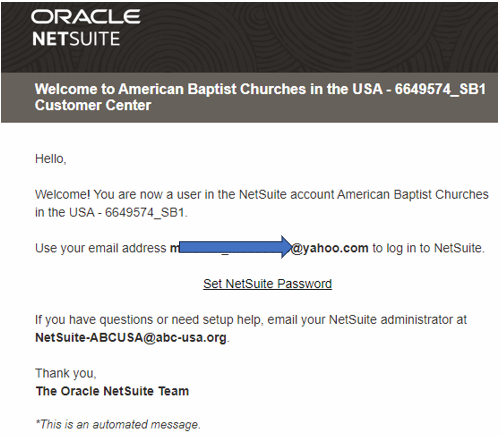 Step 2Click on Set NetSuite Password.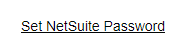 Step 3It will take you to this page and the church will update the password.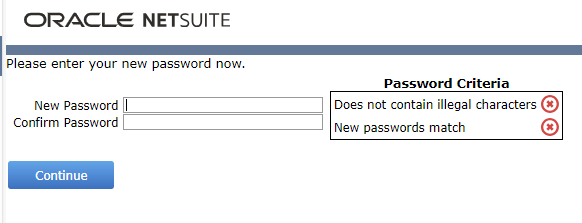 Step 4. It will take you to this page and state the password has been set up.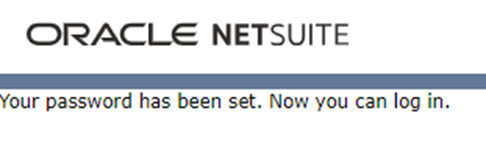 Step 5. After resetting the password, the church will receive an email. It will confirm that the password is set.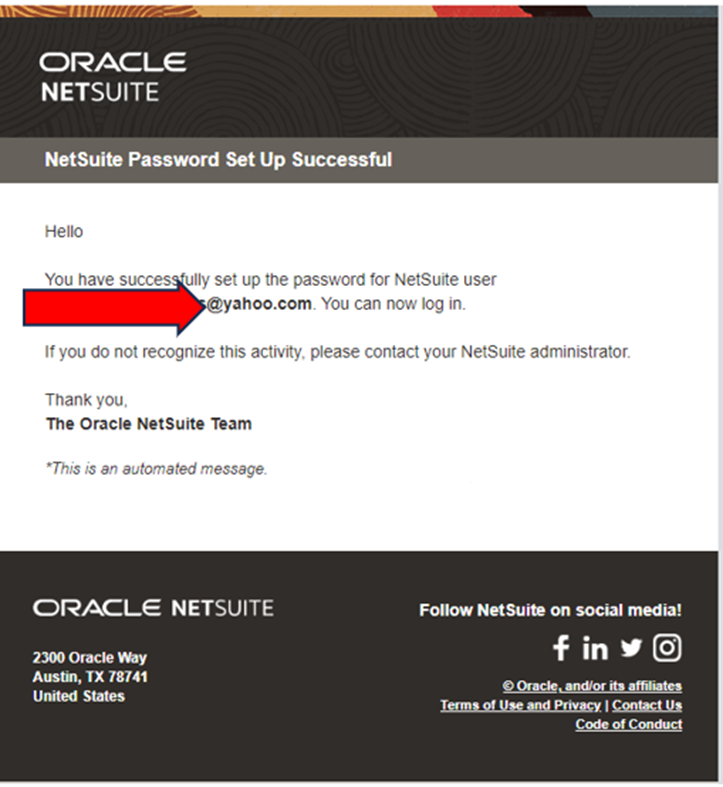 Step 6. After updating the password. The church will utilize this link to log into NetSuite: https://6649574.app.netsuite.com/app/login/secure/privatelogin.nl?c=6649574THIS IS VERY IMPORTANT FOR THE CHURCH TO HAVE THIS LINK. After logging into NetSuite with the username and password, they will see a home dashboard below: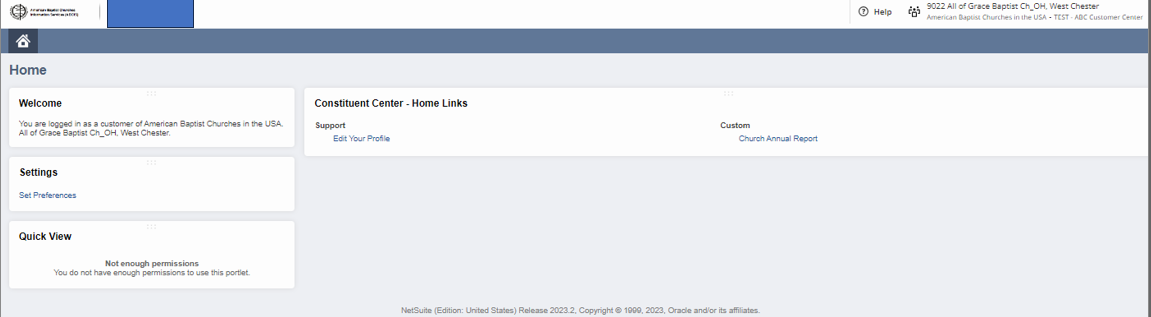 Step 7Click on Church Annual Report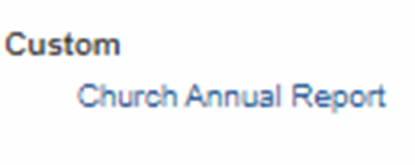 Step 8Click on New ABC Cooperating Church Annual Report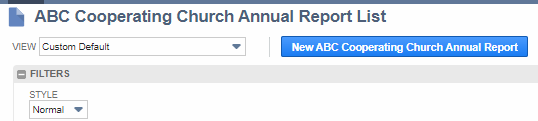 Step 9Make sure the Annual Year and Constituent are correct. It should show the current year, for example 2023 and the Constituent should be your church. 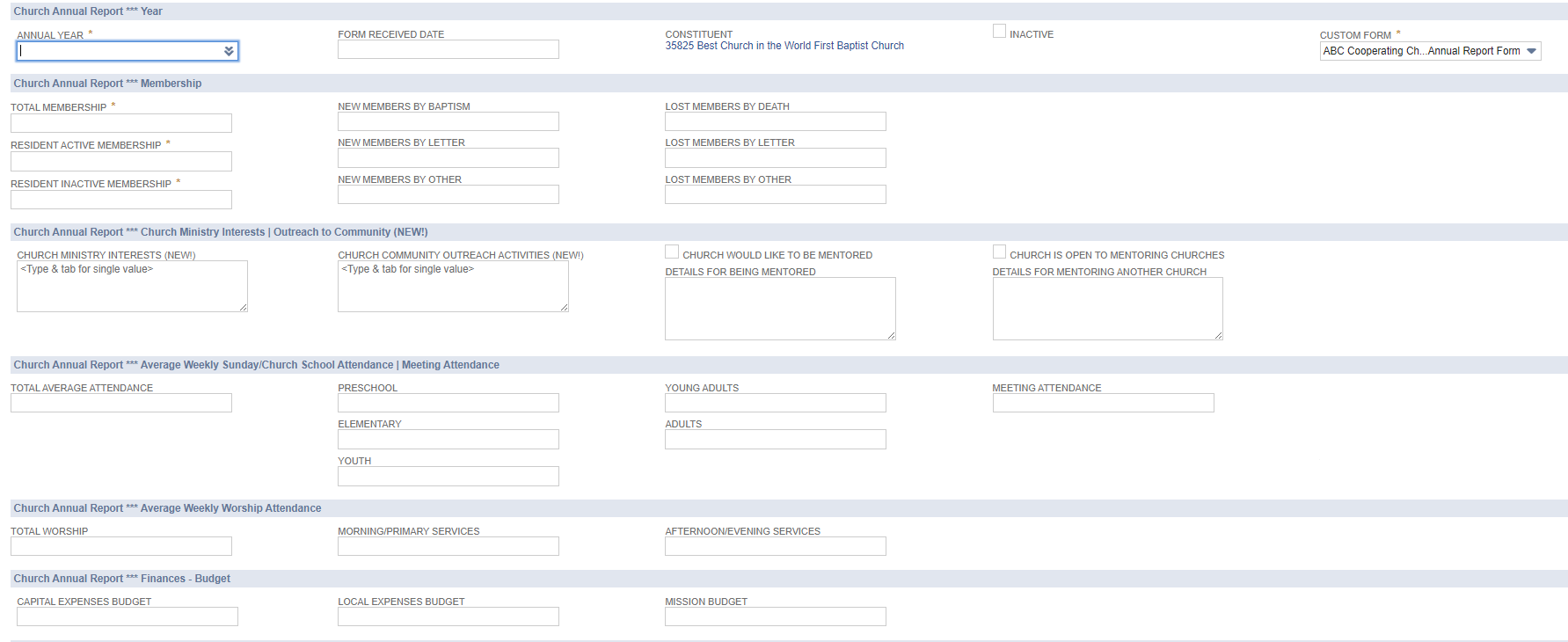 Step 8Update the information on the page and click on SAVE afterwards.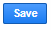 Step 9Contact your region and state it was completed in the system.